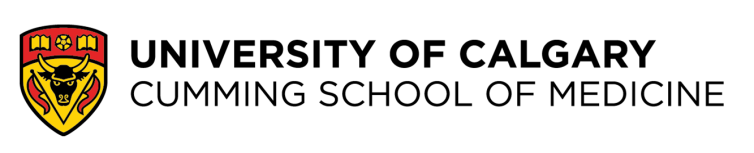 CURRENT DATEDr. RESIDENT namePGY-Level Resident, ProgramREMEDIATION LETTERDear Dr. name,As you have been made aware, significant concerns about your performance and progress in residency training have been documented during your program.  The program name Residency Training Committee (RTC) has decided, after careful consideration, that you require a period of formal remediation to assist you in correcting the identified performance deficiencies. The details are outlined in the accompanying Remediation Plan.  
As per the Postgraduate Medical Education (PGME) Resident Remediation, Probation & Dismissal Policy, remediation is defined as:“…a formal program of individualized educational support, assessment and monitoring designed to assist a Resident in correcting performance deficiencies.” (Section 4)Your signature on this letter acknowledges receipt of this notice and the accompanying remediation plan.Sincerely,Dr. name, Program DirectorProgram Residency Training Programcc: 	Dr. Lisa Welikovitch	Associate Dean, Postgraduate Medical Education______________________________			____________________Resident Signature					DatePostgraduate Medical Education Program Residency ProgramDr. Resident namePGY level Resident, programDate	REMEDIATION PLANBy signing this document (last page), you indicate that you understand the nature and structure of the remediation period. BACKGROUNDNarrative of history of deficiencies, what’s been done informally to date. Date the RTC met and decided to place resident on a Remediation PlanPerformance Deficiencies Identified (based on CanMEDS Competencies):  Delete any that aren’t applicableMedical Expertlist specific area/s of deficiency in this roleCommunicatorlist specific area/s of deficiency in this roleCollaboratorlist specific area/s of deficiency in this roleLeaderlist specific area/s of deficiency in this roleHealth Advocatelist specific area/s of deficiency in this roleScholarlist specific area/s of deficiency in this roleProfessionallist specific area/s of deficiency in this roleOther (specify)list specific area/s of deficiency in this roleSTRUCTURE OF THE REMEDIATION PLANRemediation will be for a total duration of duration weeks. The following experiences have been arranged to provide you an opportunity to achieve a satisfactory level of competency in the areas identified above: insert rotations, dates or weekly activity - tailor to situationComponents for which you must demonstrate improvement, achieving a “Meets Expectations” for a PGY-level Resident: insert below, delete any that don’t apply. Some examples of strategies and methods for assessment and feedback to assist you in meeting these objectives are also provided.Responsibilities of the ResidentYou are expected to be in full attendance during the remediation period. Any absence due to extenuating circumstances must be discussed with the Program Director in advance or as soon as possible. You may be excused from regular resident activities including mandatory program events, academics, and call back clinics, in order to attend to the requirements outlined in this Remediation Plan.During the remediation period, you are expected to participate in the following activities: below are examples only – tailor as requiredAssessments and targeted activities including: tailor to the individual planITERSEPAsMaintenance of a weekly log book of performance and setting weekly goalsSoliciting daily feedback from preceptorsMeet with Dr. Name, Remediation Supervisor specify frequency to review feedback from assessments and discuss progress.Meet with Dr. Name, Program Director specify frequency (suggested: at end of each rotation) to discuss progress and ongoing objectives.Meet with your Mentor, as needed. if assigned (delete if not applicable)Optional, delete if not required Meet with a CanMEDS coach for up to ___ sessions. The coach will be organized through the PGME Learning and Education Resource Specialist ndunlop@ucalgary.ca . Feedback from the coach will be solicited by the program regarding your engagement and professional conduct. Keep notes of all feedback and suggestions provided by preceptors and during meetings. Regularly review and reflect on your notes and assessments and set ongoing personal learning goals. Optional, delete if not required Meet with Nancy Dunlop, Learning & Education Support Specialist in the PGME office to review and build learning strategies ndunlop@ucalgary.ca Note: It is your responsibility to arrange these meetings.  Responsibilities of the Remediation SupervisorDuring the remediation period, Dr. name agrees to: below are examples only – tailor as requiredProvide overall supervision and learning experiences during the remediation period.Meet with you specify frequency to review and discuss progress in attaining the objectives of the Remediation Plan and keep records of these meeting. Help you in achieving the objectives of remediation by: see examples below – tailor as requiredClarifying expectations around identified difficulties you are having with the following CanMEDs roles: delete those that don’t applyMedical ExpertCommunicatorCollaboratorLeaderHealth AdvocateScholarProfessionalDirecting you to other recommended specific sources of information when requested by you.Ensuring that mid-rotation and final ITERs, EPAs and other stipulated assessments are administered in a timely fashion.Consult with the RTC at the end of the period to discuss the outcome of remediation and communicate this decision to you. Responsibilities of the Program DirectorDuring the remediation period, Dr. Name agrees to: these are examples, modify as requiredMeet with you specify frequency to review and discuss progress in attaining the objectives of the Remediation Plan and keep records of these meeting. Develop a comprehensive assessment schedule for you, including the use of mid-rotation and Final ITERs, EPAs, and other assessment tools, both formative and summative to be completed by your rotation preceptor(s).  Approve time for you to access mentoring, coaching/counselling or advising sessions as needed. Specify any program requirements, e.g. research presentations, teaching, academic half-days, that may be suspended during the remediation period. SUPPORT DURING REMEDIATION Optional – delete if not provided, but leave the last paragraphYou will have access to a Mentor who is not involved in your direct evaluation during the remediation period but will be available for advice and support.  If a mentor has been assigned, specify hereThe Responsibilities of the MentorYour mentor will maintain appropriate confidentiality but have a duty to report serious concerns to the Program Director in accordance with the Canadian Medical Protective Association (CMPA) Code of Conduct and the Cumming School of Medicine (CSM) Professional Standards, which address disclosure of serious concerns that could lead to personal or public harm. Concerns that are outside the scope of the mentorship role should be directed to appropriate resources such as the AMA Physician Family Support Program (PFSP) - Phone 1-877-767-4637 https://www.albertadoctors.org/services/physicians/pfspOUTCOME OF REMEDIATIONThe RTC will consider all of the assessment forms and feedback provided through the course of the remediation period in order to determine the outcome.  The decision will be one of the following as per current PGME Policy:Successful – requirements of the Remediation Plan met Not Fully Successful – improvement or sufficient performance was demonstrated in MOST areas of remediation, or a new performance deficiency has emerged.Unsuccessful – failure to meet specific objectives or insufficient improvement in one or more objectives identified as a requirement in the Remediation PlanSuccessful CompletionSuccessful completion of the remediation period will be identified by achieving an overall “PASS” in all remediation objectives. You must achieve a “Meets Expectations” in all elements of the CanMEDs roles identified above. Successful completion of the Remediation Plan will result in reinstatement in the program with credit applied to training up until the commencement of the current remediation period. Additionally, the RTC will decide whether training credit can be applied to all, part, or none of the remediation period of training considering the intensity of assessment, demonstrated improvement, and modifications made to the rotation. Unsuccessful CompletionThe remediation may be deemed unsuccessful in any of the following scenarios:The occurrence of any serious patient safety incidents.A ‘failed’ area of competence (i.e., “rarely meets” or “inconsistently meets”) for any item listed above at any point during the course of the remediation period.Failure to achieve a “PASS” in all of the remediation objectives as described above.Unsuccessful completion will result in the following outcomes, as recommended by the RTC:  a single extension of remediation or probation as per the current PGME policy. NOTE: The program must notify the PGME Office of the outcome of remediation including, if applicable, any training credit applied from the remediation period.  If applicable, please submit for approval, the number of weeks required to extend training as a result of remediation.ACKNOWLEDGEMENTSI resident name, understand the following about the Remediation Plan: You are welcome to contact the Associate Dean Postgraduate Medical Education, Dr. Lisa Welikovitch to discuss the implications of remediation. She can be reached via email at lwelikov@ucalgary.ca The policy documents Resident Assessment Resident Remediation, Probation, & Dismissal and Resident Appeals are on the University of Calgary Postgraduate Medical Education (PGME) website https://cumming.ucalgary.ca/pgme/current-trainees/residents/starting-residency-training/policies-guidelinesPlease refer to these regarding any questions you might have. Please note that if implementation of the Remediation Plan has to be deferred pending the outcome of an appeal, this will result in a mandatory unpaid leave from the program.  It is in the learner’s best interest to continue their program in a timely manner with the learning supports provided. Should the appeal be upheld, the remediation decision and plan will be reviewed by the RTC.SIGNATURES:By signing this document, I confirm that I understand the nature and structure of the Remediation Plan.  This does not preclude me from pursuing appeals as allowed under the University of Calgary PGME’s Policies. Start DateProgram DirectorEnd DateRemediation Supervisor DurationCanMEDs Coach (if applicable)Mentor (if assigned)PGME Learning & Education Resource SpecialistNancy DunlopWeeks 1-4datesRotationSiteRotation PreceptorWeeks 5-8RotationSiteRotation PreceptorWeeks 9-12RotationSiteRotation PreceptorMedical ExpertMedical ExpertMedical ExpertSpecific Learning ObjectivesLearning StrategiesFeedback and AssessmentCommunicatorCommunicatorCommunicatorSpecific Learning ObjectivesLearning StrategiesFeedback and AssessmentCollaboratorCollaboratorCollaboratorSpecific Learning ObjectivesLearning StrategiesFeedback and AssessmentLeaderLeaderLeaderSpecific Learning ObjectivesLearning StrategiesFeedback and AssessmentHealth AdvocateHealth AdvocateHealth AdvocateSpecific Learning ObjectivesLearning StrategiesFeedback and AssessmentScholarScholarScholarSpecific Learning ObjectivesLearning StrategiesFeedback and AssessmentProfessionalProfessionalProfessionalSpecific Learning ObjectivesLearning StrategiesFeedback and AssessmentOther (Specify)Other (Specify)Other (Specify)Specific Learning ObjectivesLearning StrategiesFeedback and AssessmentResidentInitialsThe identified areas requiring performance improvement The expected level of performance on remediation objectives/competencies The nature of the remediation period (i.e. the reasons for this remediation period)The time frame of the remediation periodThe assessment modalities to be used The consequences of successful/unsuccessful remediationI have been given the chance to clarify all components of the Remediation PlanResidentInitialsI have been made aware of these policy agreementsSignature of ResidentDateSignature of Program DirectorDateSignature of Remediation  SupervisorDateSignature of Associate Dean, Post Graduate Medical Education, University of CalgaryDate